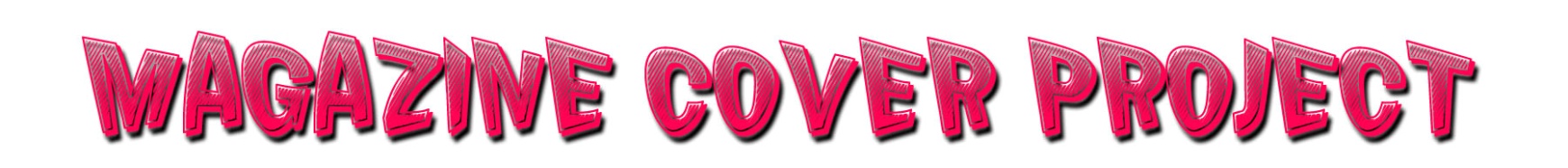 DIRECTIONS:  Create a magazine cover for a magazine that’s about you!  Your magazine cover must have a photo of you.  You can bring the photo from home or take a picture during class.  Your magazine cover must also have at least 4 articles/feature stories listed on the cover.Use as many desktop publishing tools as we have learned in class and use real magazine covers for ideas.  When you’re done, PROOFREAD and CHECK YOUR SPELLING!  Be creative and make the cover look real.REMEMBER – YOUR PROJECT MUST BE ACCEPTABLE FOR SCHOOL.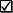 TasksMaximum PointsPoints EarnedI have included a magazine title10I have used Word Art or Text Art at least once10I have included at least 4 stories/articles/headlines10I have written a suitable amount of written text (more than 4 sentences!)10I have inserted more than one graphic5I have inserted a picture of myself5I have included a bar code (UPC symbol) that I made using the line tool5I have put a realistic price amount on the cover5I have included the date and issue information5I have checked my grammar/spelling/punctuation and corrected errors10I have put effort into my project and I think the overall appearance of my project is the best I can do25TOTAL100Evaluation Comments: